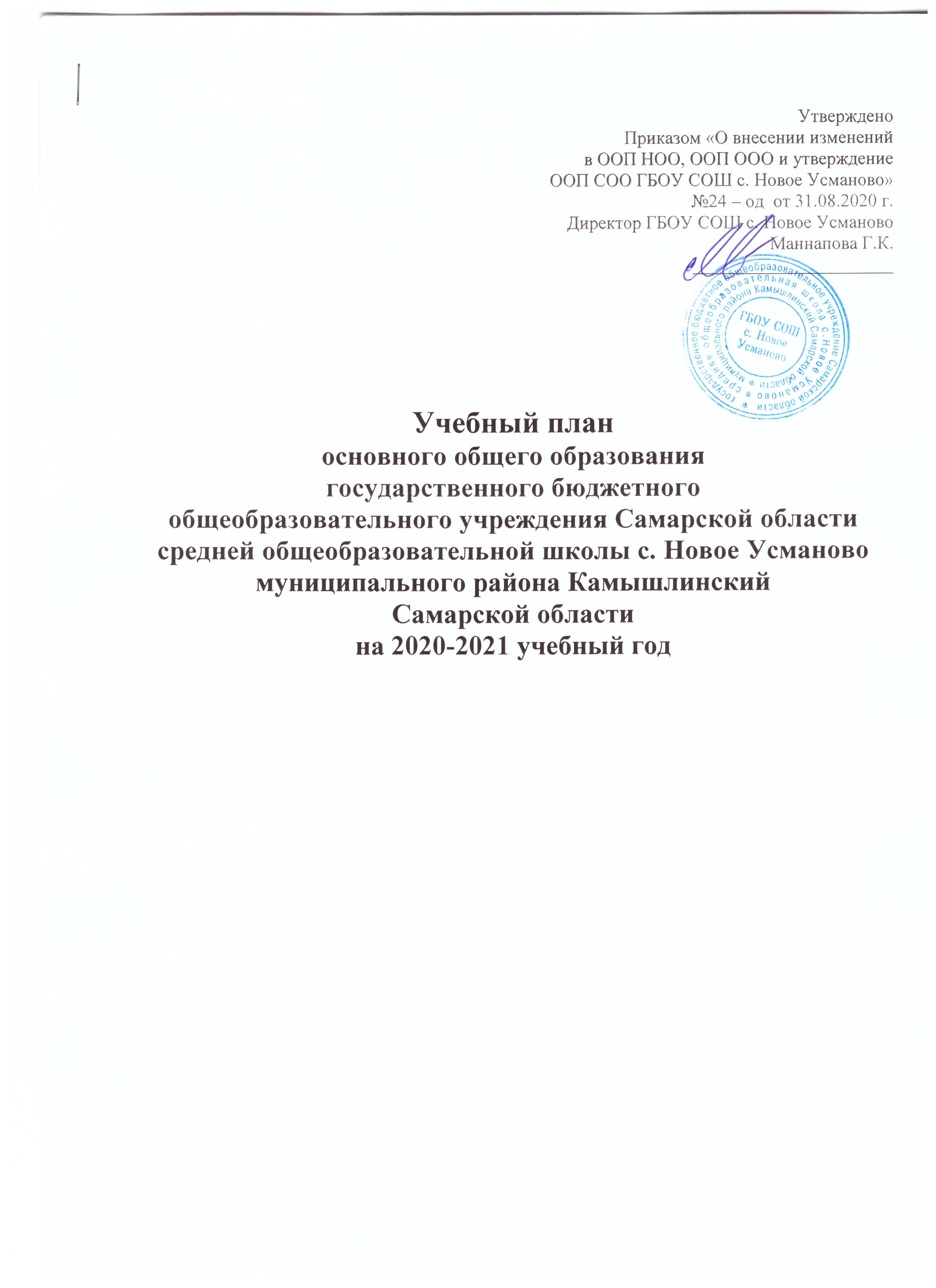 Пояснительная записка к учебному плану основного общего образования
ГБОУ СОШ с. Новое Усманово муниципального района Камышлинский Самарской
области (5-9 классы)Общие положения и нормативно-правовая база для разработки учебного плана:В 2019-2020 учебном году образовательная деятельность ГБОУ СОШ с. Новое Усманово на уровне основного общего образования (для 5-9-х классов) формируется в соответствии с федеральным государственным образовательным стандартом основного общего образования (далее - ФГОС ООО).В ходе разработки Учебного плана Учреждения на 2018-2019 учебный год использованы следующие нормативные правовые документы и методические материалы федерального и регионального уровней:Федеральный закон от 29.12.2012 №273-ФЗ «Об образовании в Российской Федерации».Приказ Минобрнауки Российской Федерации от 17.12. 2010 г. № 1897 «Об утверждении федерального государственного образовательного стандарта основного общего образования» (в редакции от 29.12.2014 №1644).Постановление Главного государственного санитарного врача Российской Федерацииот 29.12.2010 № 189 (в редакции от 25.12.2013) «Об утверждении СанПиН 2.4.2.2821-10 «Санитарно-эпидемиологические требования к условиям и организации обучения в общеобразовательных учреждениях» (вместе с «СанПиН 2.4.2.2821-10. Санитарноэпидемиологические требования к условиям и организации обучения в общеобразовательных организациях. Санитарно-эпидемиологические правила и нормативы»);Приказ Минобрнауки России «Об утверждении Порядка организации и осуществления образовательной деятельности по основным общеобразовательным программам - образовательным программам начального общего, основного общего, среднего общего образования» от 30.08.2013 № 1015 (в редакции от 13.12.2013 № 1342, от 28.05.2014 № 598);Структура учебного плана и распределение учебных часов для 5-9 -х классов.В 2019-2020 учебном году для учащихся 5 -9 классов реализуется федеральный государственный образовательный стандарт основного общего образования (далее ФГОС ООО), утвержденный Приказом Министерства образования и науки Российской Федерации от 17.12.2010 № 1897.В соответствии с ФГОС ООО учебный план состоит из двух частей: обязательной части и части, формируемой участниками образовательного процесса, включающей внеурочную деятельность.Обязательная часть учебного плана определяет состав учебных предметов обязательных предметных областей, и учебное время, отводимое на их изучение по классам (годам) обучения. В предметной области «Русский язык илитература»» изучаются: «Русский язык», «Литература», в предметной области «Родной язык и родная литература» изучается «Родной (русский) язык» и «Родная (русская) литература. «Иностранный язык (английский)»; в предметной области «Математика и информатика» - «Математика», «Информатика». В предметной области «Общественно-научные предметы» - «История России. Всеобщая история», «Обществознание», «География»; в предметной области «Естественно - научные предметы»- «Биология», «Физика», «Химия».  В предметной области «Искусство» -  «Музыка» и «Изобразительное искусство», в предметной области «Технологии» - «Технология», в предметной области «Физическая культура» - «Физическая культура» и «Основы безопасности жизнедеятельности - ОБЖ».Предмет «Физическая культура» изучается в 6-9 классах в количестве 3-х часов в неделю, в 5-х классах за счет обязательной части учебного плана - 2 часа в неделю, третий час выделяется за счет часов внеурочной деятельности.Часть учебного плана, формируемая участниками образовательных отношений, определяет содержание образования, обеспечивающего реализацию интересов и потребностей обучающихся, их родителей (законных представителей), самого образовательного учреждения и его учредителя.Время, отводимое на данную часть учебного плана, использовано на:- увеличение учебных часов, предусмотренных на изучение отдельных предметов обязательной части (биология- 7,8  классы, увеличено количество часов до 2 часов в неделю); (русский язык – 7,8,9 классы , увеличено количество часов до 4 часов в неделю);для изучения предмета «Родной язык (татарский) литература» (5-9 класс - 1 час в неделю);организацию предпрофильной подготовки;внеурочную деятельность.Выбор предпрофильных курсов для учащихся 9-х классов основан на запросах большей части учеников.Информация о предпрофильных курсах.Промежуточная аттестация.Промежуточная аттестация учащихся ГБОУ СОШ с.  Новое Усманово  проводится в соответствии с «Положением о промежуточной аттестации обучающихся и осуществлении текущего контроля их успеваемости», системой оценки достижения планируемых результатов освоения основной образовательной программы в сроки, установленные календарным учебным графиком школы.Периодами промежуточной аттестации в 5 -9 классах являются четверти. Основные формы промежуточной аттестации:Диктант с грамматическим заданием.Контрольная работаЗачетПрактическая работаИзложениеСочинениеТестЗащита проектаСроки проведения годовой промежуточной аттестации: апрель- май 2020 г.Предметы, выносимые на годовую промежуточную аттестацию:Годовая промежуточная аттестация по русскому языку и математике проводится с участием школьной аттестационной комиссии. Решением педагогического совета определяется третий предмет для промежуточной аттестации с участием школьной аттестационной комиссии. Годовая промежуточная аттестация по остальным предметам осуществляется в ходе совместной деятельности педагогов и обучающихся на основе внутренней оценки. Участие во Всероссийских проверочных работах осуществляется на основании приказов и распоряжений Министерств образования и науки Российской Федерации и Самарской области.Государственная итоговая аттестация.Государственная итоговая аттестация обучающихся 9-х классов проводится в соответствии с «Порядком проведения государственной итоговой аттестации по образовательным программам основного общего образования", утвержденным приказом Министерства образования и науки РФ от 25 декабря 2013 г. N 1394, иными распорядительными документами МО и Н РФ, МО и Н Самарской области.Учебный план на 2020-2021 учебный год для учащихся на уровне основного общего
образования (5-9 классы) 5-дневная учебная неделяНаименование предпрофильного курсаРаспределение по четвертямДеловой русский язык1Математика вокруг нас2История в лицах3Литературная лавка4ПредметыклассыклассыклассыклассыПредметы5 класс6 класс7 класс8 классРусский языкДиктант с грамматическимзаданиемДиктант с грамматическим заданиемТестТестЛитературасочинениесочинениесочинениесочинениеИностранный	язык(Английский)ТестТестТестТестМатематика (алгебра)Контрольная работаКонтрольная работаКонтрольная работаКонтрольная работаГеометрия--Контрольная работаКонтрольная работаИнформатика--ТестТестИсторияТестТестТестТестОбществознаниеТестТестТестТестГеографияТестТестТестТестБиологияТестТестТестТестФизика--ТестТестХимия---ТестМузыкаЗащита творческогопроектаЗащита творческого проектаЗащита творческого проектаЗащита творческого проектаИзобразительное искусствоЗащита творческого проектаЗащита творческого проектаЗащита творческого проектаЗащита творческого проектаТехнологияЗащита проектаЗащита проектаЗащита проектаЗащита проектаФизическая культураЗачет по сдаче нормативов физической подготовкиЗачет по сдаче нормативов физической подготовкиЗачет по сдаче нормативов физической подготовкиЗачет по сдаче нормативов физической подготовкиОсновы	безопасностижизнедеятельности---ТестРодной язык (татарский) и родная (татарская) литературасочинениесочинениесочинениесочинениеПредметные областиУчебные предметыУчебные предметыКол-во часов в неделюКол-во часов в неделюКол-во часов в неделюКол-во часов в неделюКол-во часов в неделюПредметные областиУчебные предметыУчебные предметыVVIVIIVIIIIXОбязательная частьОбязательная частьОбязательная частьРусский язык и литератураРусский языкРусский язык4,56333Русский язык и литератураЛитератураЛитература2,53223Родной язык и литературное чтение на родном языкеРодной язык (русский)Родной язык (русский)0,5----Родной язык и литературное чтение на родном языкеРодная (русская) литератураРодная (русская) литература0,5----Иностранный языкИностранный язык (английский)Иностранный язык (английский)33333Математика и информатикаМатематикаМатематика55555Математика и информатикаИнформатикаИнформатика111Общественно-научные предметыИстория России. Всеобщая историяИстория России. Всеобщая история22222Общественно-научные предметыОбществознаниеОбществознание1111Общественно-научные предметыГеографияГеография11222Основы духовно-нравственной культуры народов РоссииОсновы духовно-нравственной культуры народов России (ОДНКНР)Основы духовно-нравственной культуры народов России (ОДНКНР)1----Естественно - научные предметыБиологияБиология11112Естественно - научные предметыФизикаФизика--222Естественно - научные предметыХимияХимия---22ИскусствоМузыкаМузыка1110,5-ИскусствоИзобразительное искусство (ИЗО)Изобразительное искусство (ИЗО)1110,5-ТехнологияТехнологияТехнология2221Физическая культура и основы безопасности жизнедеятельностиФизическая культура (Физкультура) Физическая культура (Физкультура) 33333Физическая культура и основы безопасности жизнедеятельностиОсновы безопасности жизнедеятельности  (ОБЖ)Основы безопасности жизнедеятельности  (ОБЖ)---11Часть, формируемая участниками образовательных отношенийЧасть, формируемая участниками образовательных отношенийЧасть, формируемая участниками образовательных отношенийРодной язык и литературное чтение на татарском языкеРодной язык и литературное чтение на татарском языкеТатарский язык и литература11111Естественно - научные предметыЕстественно - научные предметыБиология--11-Русский язык и литератураРусский язык и литератураРусский язык--111ППП1ИтогоИтого2930323333Максимально  допустимая  аудиторная недельная  нагрузкаМаксимально  допустимая  аудиторная недельная  нагрузкаМаксимально  допустимая  аудиторная недельная  нагрузка2930323333